NORTH SHORE-BARRINGTON ASSOCIATION OF REALTORS®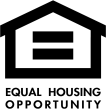 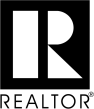 Заявление на арендуВсе заявители и гаранты, которые будут сторонами Договора аренды, должны заполнить отдельное Заявление.Сегодняшняя дата	                                        Адрес собственности	Ежемесячная арендная плата $	 Залоговый взнос $Взнос за животных $	                                    Другие взносы $			 Срок аренды с		, 20		по 		, 20		 Желаемая дата въезда					  Сумма к уплате при заселении $ 		ИНФОРМАЦИЯ О ЗАЯВИТЕЛЕ □   В Договоре аренды потребуются гаранты. Для каждого гаранта прикреплено отдельное заявление. ИМЯ ЗАЯВИТЕЛЯ:	Дата рождения: 	Телефон: 		Электронная почта: 		 SSN: 		Номер водительских прав или удостоверения личности		 Работодатель: 			Адрес: 				Ваша профессия: 		Годовой доход: $ 		 Начальник: 	Телефон: 		Сколько времени вы работаете на данном месте? 	Если меньше двух (2) лет на данном месте работы, название предыдущего работодателя, контактная информация и срок занятости:Другие источники дохода, которые вы хотели бы, чтобы мы рассмотрели: 	$ 	Настоящий Адрес: 	Сколько времени вы живете по этому адресу: 	Если аренда, ежемесячная арендная плата: $	Срок действия текущего Договора аренды: 	Причина переезда:			 Имя Арендодателя или контакт: 		Телефон: 	  Предыдущий адрес: 			 Сколько времени вы жили по этому адресу: 	Если аренда, ежемесячная арендная плата: $	 Имя Арендодателя или контакт: 		Телефон: 	 ВЫ КОГДА-ЛИБО: (1) Были участником процедуры банкротства или исполнительного производства по ипотеке? Да Нет (2) Сознательно отказывались платить арендную плату или ипотеку в срок? Да Нет (3) Получали извещение об изгнании или вас просили выселиться из арендованного или собственного жилья?
Да Нет Если ответ на хотя бы один из вопросов "Да", пожалуйста, объясните:	                                                      ЛИЧНЫЕ РЕКОМЕНДАЦИИИмя                                                                               Отношение                            Телефон ФИНАНСОВЫЕ ОБЯЗАТЕЛЬСТВАОПИСАНИЕ	СУММА 	ЧАСТОТАИНФОРМАЦИЯ О ТРАНСПОРТНЫХ СРЕДСТВАХКоличество транспортных средств:Марка/Модель                             Год                    Цвет                                      Номерной знак ШТМарка/Модель                            Год                   Цвет                                      Номерной знак ШТ Марка/Модель                             Год                    Цвет                                      Номерной знак ШТ

ЖИТЕЛИ  Имя                                           Отношение к Заявителю                       Дата рождения КОНТАКТ В СЛУЧАЕ ЧРЕЗВЫЧАЙНЫХ СИТУАЦИЙ, НЕ ЖИВУЩИЙ С ВАМИ Имя: Адрес: Телефон:  СОГЛАСИЕ НА ПОЛУЧЕНИЕ КРЕДИТНОГО ОТЧЕТА/ ИНФОРМАЦИЮ О ТРУДОУСТРОЙСТВЕ Заявитель настоящим разрешает Арендодателю или агенту Арендодателя получать кредитный отчет и/или проверку прошлого в связи с арендой имущества Арендатором, и освобождает всех лиц, агентств или фирм от любой ответственности, возникающей при предоставлении такой информации. Заявитель заявляет под угрозой наказания за лжесвидетельство, что информация, предоставленная в настоящем Заявлении на аренду, является правдивой и корректной. Заявитель разрешает Арендодателю или агенту Арендодателя связаться с текущим и предыдущим арендодателями Заявителя и текущим работодателем, и далее, предоставляя копию настоящего заявления, разрешает любому такому арендодателю или работодателю предоставить необходимую информацию о месте жительства и трудоустройстве для использования в оценке моего заявления на аренду. Заявитель также разрешает Арендодателю или агенту Арендодателя проводить или получать расследование или отчет в связи с настоящим заявлением. Заявитель понимает, что такое расследование или отчет о проверкe прошлого может содержать информацию, полученную от различных государственных, государственных и частных организаций относительно занятости Заявителя, финансового и уголовного прошлого. Заявитель подтверждает получение "Краткого резюме ваших прав по Закону о справедливом кредитном рейтинге", включенного на страницах 3-4 настоящего Заявления на аренду.Print Name of Applicant:	Applicant’s Signature:	Date: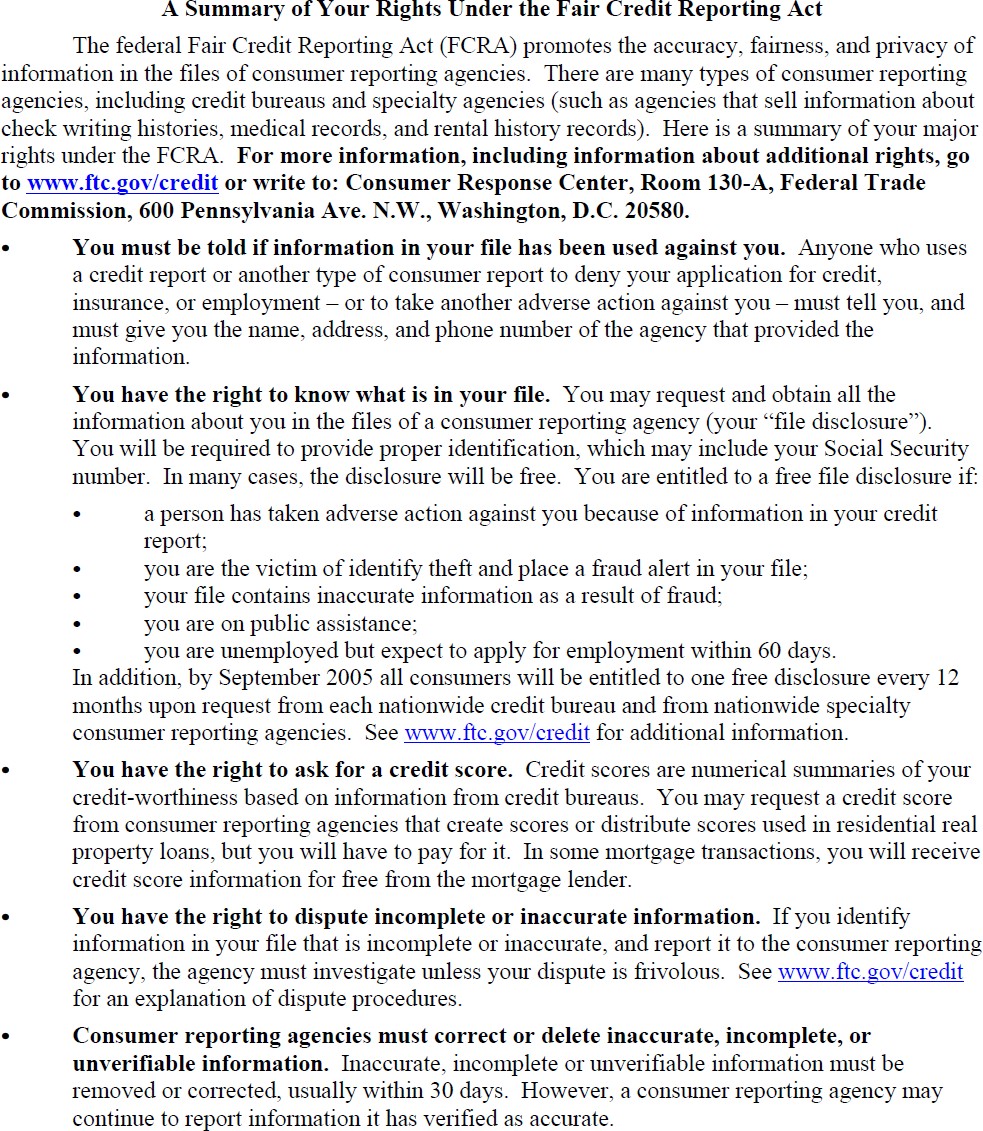 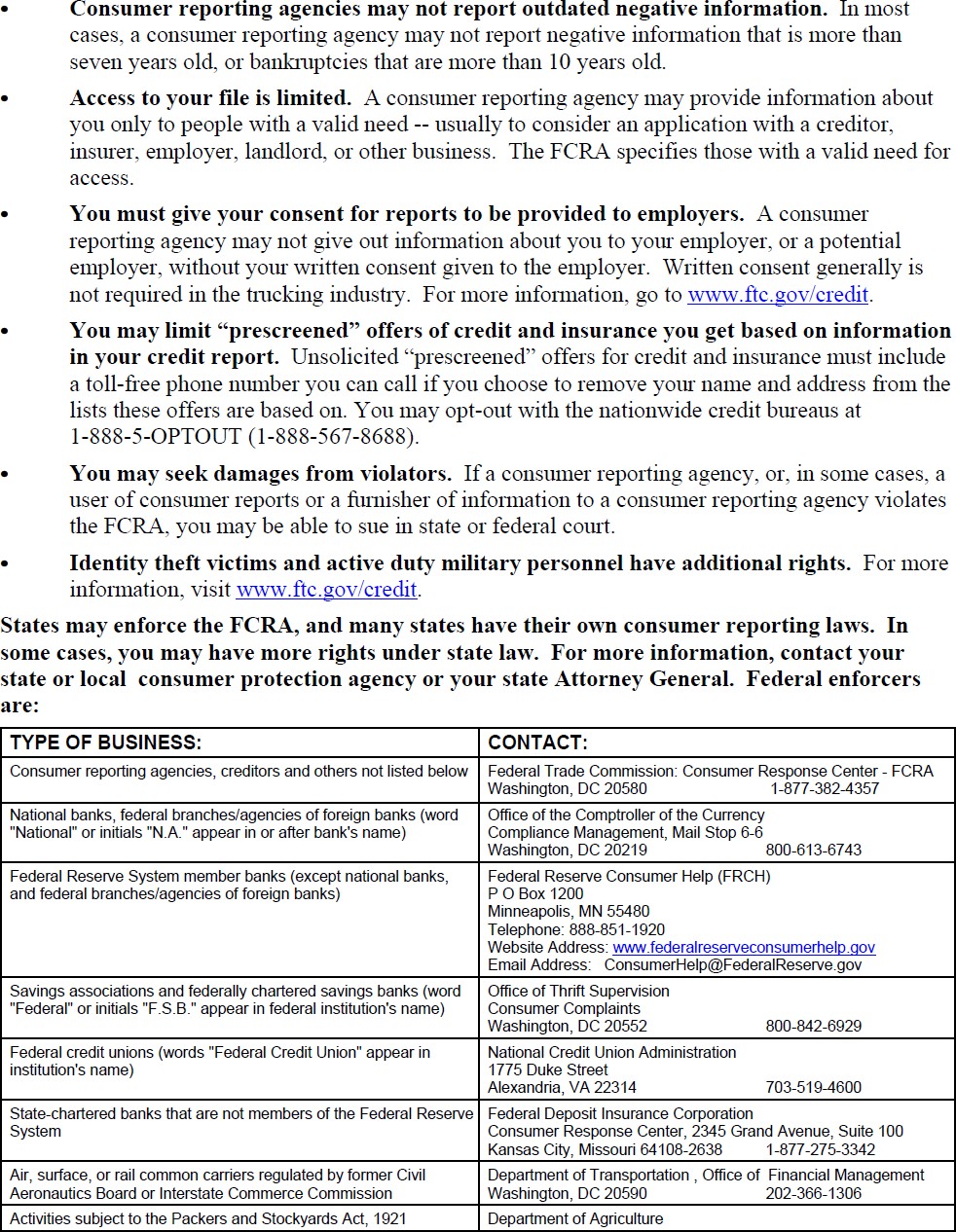 